Publicado en Madrid el 26/07/2018 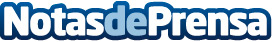 Mesa de Temporada recomienda los eventos corporativos en veranoSon cada vez más las organizaciones que aprovechan la temporada para hacer team building o networkingDatos de contacto:Valentina Keiboo918 61 67 99Nota de prensa publicada en: https://www.notasdeprensa.es/mesa-de-temporada-recomienda-los-eventos Categorias: Nacional Gastronomía Comunicación Marketing Madrid Emprendedores Restauración Recursos humanos http://www.notasdeprensa.es